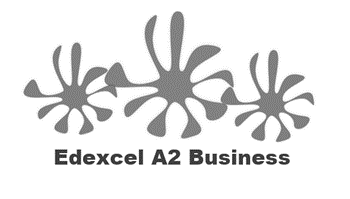 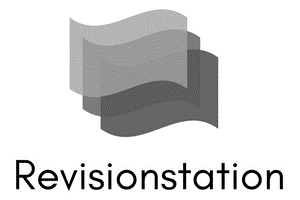 StarterImagine you started a market stall selling photos that you have had made into greetings cards.  The business has been so successful you need to take on extra staff.  What are your first 3 decisions?Enterpreneur_______________________________________________________________________________________________________________________________________________________________________________________________________________________________________Leader______________________________________________________________________________________________________________________________________________________________________________________________________________________________________________Learning to delegate________________________________________________________________________________________________________________________________________________________________________________________________________________________________________________________________________________________________________________________________________Trusting others________________________________________________________________________________________________________________________________________________________________________________________________________________________________________________________________________________________________________________________________________Listen to others________________________________________________________________________________________________________________________________________________________________________________________________________________________________________________________________________________________________________________________________________Be less reactive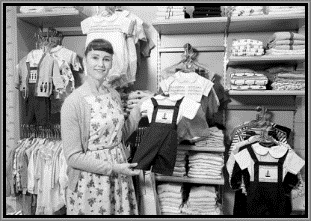 ________________________________________________________________________________________________________________________________________________________________________________________________________________________________________________________________________________________________________________________________________Develop emotional intelligence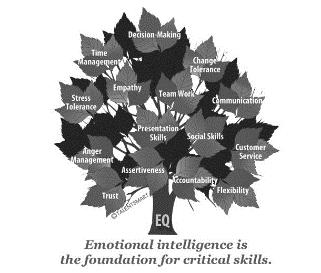 ________________________________________________________________________________________________________________________________________________________________________________________________________________________________________________________________________________________________________________________________________Discussion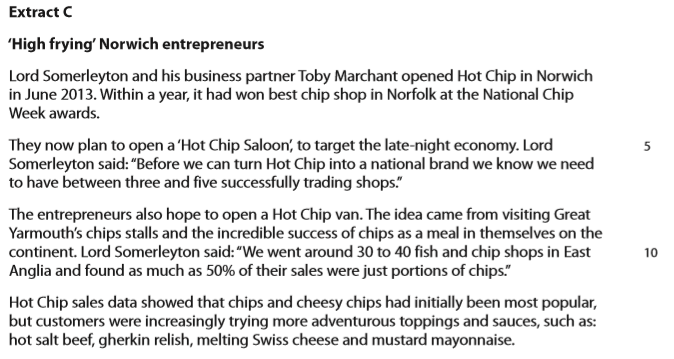 